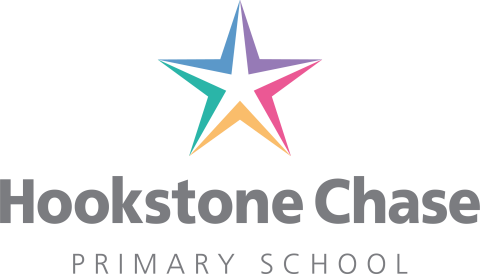 10th May 2019Dear Parents and Carers,Safety in the playgroundI have noticed a lot of children and families in the playground at pick up and drop off times who are on bikes, scooters and other wheeled devices.  Can you please refrain from riding any of those on the school premises. I realise it is tempting to get straight on bikes and scooters but I would ask that you take the safety of all of our children in to account at these busy times of the day.  I have asked the children to keep safe and walk to the gates with their bikes and scooters and would be grateful if you could support us by reminding the children of this rule.I would be grateful if you would also refrain from bringing pets onto the school grounds.Many thanks for your support in this matter. It is great that children are able to cycle and scoot to school, but please ensure that they dismount before entering the school grounds.Kind regards,Miss WatsonHeadteacher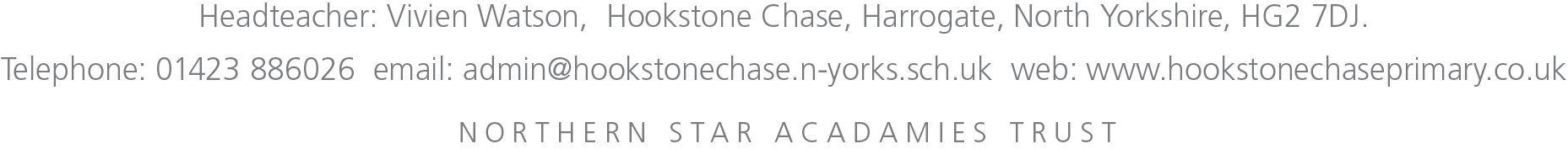 